ГЛАВАМ АДМИНИСТРАЦИЙ МУНИЦИПАЛЬНЫХ РАЙОНОВ И МЭРАМ ГОРОДСКИХ ОКРУГОВ ЧЕЧЕНСКОЙ РЕСПУБЛИКИУправление Федеральной службы государственной регистрации, кадастра и картографии по Чеченской Республике просит Вас рассмотреть вопрос о публикации в средствах массовой информации периодическом издании (районная газета) статью посвященную изменениям в учетно-регистрационной системе, а также на сайте администрации.О проведенной публикации просим сообщить с указанием ссылки в срок до 01.12.2023г.Приложение: на 1 листе.С уважением,	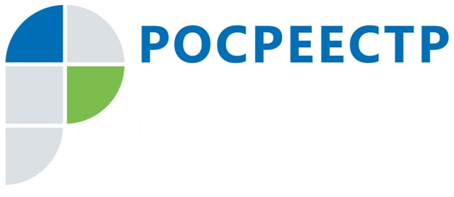 #РосреестрГосударственная кадастровая оценка«В 2023 году по всей стране проходит государственная кадастровая оценка объектов капитального строительства: зданий, помещений, сооружений, объектов незавершенного строительства, машино-мест, учтенных в Едином государственном реестре недвижимости. Это плановая работа в рамках действующего законодательства» - сообщил заместитель руководителя Управления Росреестра по Чеченской Республике Абу Шаипов.На территории Чеченской Республики государственную кадастровую оценку проводит ГБУ Чеченской Республики «Государственная кадастровая оценка», а вносит эти сведения в ЕГРН в рамках своих полномочий филиал ППК «Роскадастр» по Чеченской Республике.Управление Росреестра по Чеченской Республике сообщает, что основная задача государственной кадастровой оценки – это создание единой системы налогообложения. Это целый комплекс процедур, который позволяет единообразно определять стоимость объектов недвижимости. Ранее начисленный налог на два аналогичных объекта мог отличаться - это было связано с разной датой проведения кадастровой оценки, а, соответственно, и применения разной кадастровой стоимости. Теперь же все будет приведено «к единому знаменателю».Росреестром 11.09.2023 размещены в фонде данных государственной кадастровой оценки сведения и материалы, содержащиеся в проекте отчета.Справочно: Кадастровая стоимость необходима не только для вычисления суммы налога на недвижимость, но и при подсчете суммы налога в случае купли-продажи или аренды, оформления права наследования или договора дарения на недвижимость.Заместитель руководителя Управления Росреестра по Чеченской РеспубликеА.Л. ШаиповФЕДЕРАЛЬНАЯ СЛУЖБА ГОСУДАРСТВЕННОЙ РЕГИСТРАЦИИ, КАДАСТРА И КАРТОГРАФИИ(РОСРЕЕСТР)Управление Федеральной службы государственной регистрации, кадастра и картографии по Чеченской Республике (Управление Росреестра по Чеченской Республике)ЗАМЕСТИТЕЛЬ РУКОВОДИТЕЛЯул. Моздокская, 35, г. Грозный, 364020                                     тел.: (8712) 22-31-29, факс: (8712) 22-22-89e-mail.: 20_upr@rosreestr.ru, http://www.rosreestr.gov.ru                              А.Л. Шаипов